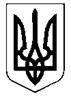 МОГИЛІВСЬКА СІЛЬСЬКА РАДАЦАРИЧАНСЬКОГО РАЙОНУ ДНІПРОПЕТРОВСЬКОЇ ОБЛАСТІТРЕТЯ   СЕСІЯВОСЬМОГО СКЛИКАННЯ РІШЕННЯПро    затвердження   Програми соціально-економічного та культурного розвитку Могилівської сільської ради  на  2021 – 2027 рокиКеруючись законами України “Про місцеве самоврядування в Україні”,   “Про державне прогнозування та розроблення програм економічного                             і соціального розвитку України”, виходячи з аналізу позитивних зрушень, досягнутих у минулому році, економічної ситуації на початку поточного року, враховуючи висновки та пропозиції постійних комісій,   сільська  рада в и р і ш и л а:1. Затвердити програму соціально-економічного та культурного розвитку  Могилівської сільської ради  на 2021 - 2027  рік.2.  Доручити  виконкому сільської ради розробити й затвердити заходи щодо виконання основних показників програми соціально-економічного та культурного розвитку Могилівської сільської ради  на 2021 рік, а також конкретні завдання і заходи з виконання затверджених регіональних програм.4. Контроль за виконанням цього рішення покласти на постійну комісію сільської ради з питань фінансів, бюджету планування  соціально-економічного розвитку, інвестицій та міжнародного співробітництва.Сільський голова                                                                        В.В. ДРУЖКО с. Могилів№ 78 - 03/VIIΙ23 грудня  2020 року